Муниципальное бюджетное общеобразовательное учреждение «Зыковская средняя общеобразовательная школа»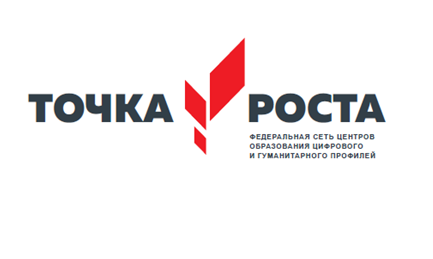 РАБОЧАЯ ПРОГРАММАДОПОЛНИТЕЛЬНОГО ОБРАЗОВАНИЯ«Шахматная школа»Программу составила педагог – организатор МБОУ «Зыковская СОШ»Быкова Людмила Александровна.с.  Зыково,2020 г.Пояснительная записка.Рабочая программа дополнительного образования «Шахматная школа» составлена на основе:- Федерального закона №273-ФЗ «Об образовании в Российской Федерации» от 29.12.2012г.;- Устава МБОУ «Зыковская СОШ» (далее ОО);- Авторской программы «Шахматы — школе» под редакцией И. Г. Сухина,  рекомендованной Министерством образования и науки Российской Федерации.Программа дополнительного образования «Шахматная школа» реализует общеинтеллектуальное направление. Введение «Шахмат» позволяет реализовать многие позитивные идеи отечественных теоретиков и практиков — сделать обучение радостным, поддерживать устойчивый интерес к знаниям. Игра в шахматы положительно влияет на совершенствование у детей многих психических процессов и таких качеств, как восприятие, внимание, воображение, память, мышление. Общие цели и задачи.Цель программы: Создание условий для личностного и интеллектуального развития обучающихся, формирования общей культуры и организации содержательного досуга посредством обучения игре в шахматы.Задачи: Создание условий для формирования и развития ключевых компетенций учащихся (коммуникативных, интеллектуальных, социальных); Формирование универсальных способов мыслительной деятельности (абстрактно-логического мышления, памяти, внимания, творческого воображения, умения производить логические операции) Воспитание  потребности в здоровом образе жизни. Шахматы - наглядная соревновательная форма двух личностей. Шахматы нам нужны как способ самовыражения творческой активности человека. Планировать успех можно только при постоянном совершенствовании шахматиста. При этом творческий подход тренера является необходимым условием преподавания шахмат. Успех в работе во многом зависит от личности преподавателя, от его опыта и умения вести занятия с различными по возрасту юными шахматистами, от индивидуального подхода к каждому ученику. Актуальность программы продиктована требованиями времени. Так как формирование развитой личности – сложная задача, преподавание шахмат через структуру и содержание способно придать воспитанию и обучению активный целенаправленный характер. Система шахматных занятий в системе дополнительного образования, выявляя и развивая индивидуальные способности, формируя прогрессивную направленность личности, способствует общему развитию и воспитанию школьника. Особенностью программы является ее индивидуальный подход к обучению ребенка. Он имеет два главных аспекта. Во-первых, воспитательное взаимодействие строится с каждым юным шахматистом с учётом личностных особенностей. Во-вторых, учитываются знания условий жизни каждого воспитанника, что важно в процессе обучения. Такой подход предполагает знание индивидуальности ребёнка, подростка с включением сюда природных, физических и психических свойств личности. Общая характеристика программы. Педагогическая целесообразность программы объясняется тем, что данная программа по обучению игре в шахматы максимально проста и доступна школьникам этого возраста. Стержневым моментом занятий становится деятельность самих учащихся, когда они наблюдают, сравнивают, классифицируют, группируют, делают выводы, выясняют закономерности. В данной программе предусмотрено, что в образовании развивается не только ученик, но и программа его самообучения. Она может составляться и корректироваться в ходе деятельности самого ученика, который оказывается субъектом, конструктором своего образования, полноправным источником и организатором своих знаний. Ученик с помощью педагога может выступать в роли организатора своего образования: формулирует цели, отбирает тематику, составляет план работы, отбирает средства и способы достижения результата, устанавливает систему контроля и оценки своей деятельности. Программа интегрирована с ежегодным графиком районных и школьных соревнований, что позволяет учащимся в полной мере проявить полученные теоретические и практические знания на турнире, а также выявить недостатки в подготовке. Новизна данной программы заключается в разработке и использовании на занятиях педагогом дидактического материала (карточки, шахматные этюды и задачи), компьютерных шахмат; применении метода исследования (написание рефератов и докладов по истории шахмат). Обучение осуществляется на основе общих методических принципов: Принцип развивающей деятельности: игра не ради игры, а с целью развития личности каждого участника и всего коллектива в целом. Принцип активной включенности каждого ребенка в игровое действие, а не пассивное созерцание со стороны; Принцип доступности, последовательности и системности изложения программного материала. Основой организации работы с детьми в данной программе является система дидактических принципов: принцип психологической комфортности - создание образовательной среды, обеспечивающей снятие всехстрессообразующихфакторов учебного процесса принцип минимакса - обеспечивается возможность продвижения каждого ребенка своим темпом; принцип целостного представления о мире - при введении нового знания раскрывается его взаимосвязь с предметами и явлениями окружающего мира; принцип вариативности - у детей формируется умение осуществлять собственный выбор и им систематически предоставляется возможность выбора; принцип творчества - процесс обучения сориентирован на приобретение детьми собственного опыта творческой деятельности. Основные методы обучения: Формирование шахматного мышления у ребенка проходит через ряд этапов от репродуктивного повторения алгоритмов и схем в типовых положениях, до творческого применения знаний на практике, подразумевающих, зачастую, отказ от общепринятых стереотипов. При изучении дебютной теории основным методом является частично-поисковый. Наиболее эффективно изучение дебютной теории осуществляется в том случае, когда большую часть работы ребенок проделывает самостоятельно. На более поздних этапах в обучении применяется творческий метод, для совершенствования тактического мастерства учащихся (самостоятельное составление позиций, предусматривающих определенные тактические удары, мат в определенное количество ходов и т.д.). Метод проблемного обучения. Разбор партий мастеров разных направлений, творческое их осмысление помогает ребенку выработать свой собственный подход к игре. Использование этих методов предусматривает, прежде всего, обеспечение самостоятельности детей в поисках решения самых разнообразных задач. Основные формы и средства обучения: Практическая игра. Решение шахматных задач, комбинаций и этюдов. Дидактические игры и задания, игровые упражнения; Теоретические занятия, шахматные игры, шахматные дидактические игрушки. Участие в турнирах и соревнованиях. Предметные компетенции обучающихся: Техническая сторона обучения по данной программе, формируется в процессе осуществления обучающимися следующей деятельности: · Участие в тренировочных играх, в районных соревнованиях по шахматам; · В решении шахматных задач и этюдов, сеансах одновременной игры. Компетентный подход выражен: · В проведении педагогом инструктажей; · В применении индивидуальных форм работы; · В корректировке игры; · В рекомендациях по выполнению комбинаций. Формами отслеживания роста предметной компетенции являются: · Педагогическое наблюдение; · Учет результативности участия обучаемых в проводимых соревнованиях. Интеллектуальная составляющая, формируется в процессе осуществления обучающимися следующей деятельности: · Осуществлении анализа, прогноза игры; · Изучении специализированной литературы; · Просмотре и обсуждении сыгранных партий лучших шахматистов. Компетентный подход выражен: · В организации педагогом консультирования при отборе тематического материала; · В проведении бесед; · В применении индивидуальных и групповых форм работы. Формами отслеживания роста предметной компетенции являются: · Оценка результативности участия обучаемых в соревнованиях и первенствах по шахматам; Определение уровня эрудиции учащихся. Место в учебном плане Программа рассчитана на 4 года обучения.  На реализацию программы отводится от 4 – 6  часов  в неделю (1- 3 – 140 часов в год, 4 - 5 классы – 210 часов  в год, 6 – 9  классы – 210 часов в год). В младшей группе  занятия проводятся 2 раза  в неделю по 2 часа. В средней группе занятия проводятся 3 раза в неделю по 2 часа. В старшей группе занятия проводятся 3 раза в неделю по 2 часа. В каждой группе продолжительность занятия 40 минут. Режим занятий обусловлен нормативно-правовой общеобразовательной базой. Весь учебный материал программы распределён в соответствии с принципом последовательного и постепенного расширения теоретических знаний, практических умений и навыков. Изучение программного материала для каждого класса рассчитано на один год. В каждом классе решаются соответствующие задачи. Формы промежуточной аттестации и описание оценочных материалов:текущая оценка усвоения изучаемого материала осуществляется педагогом в форме наблюдения;промежуточная аттестация проводится один раз в полугодие в форме выполнения тестовых упражнений по определению уровня освоенных навыковитоговая аттестация, проводится в конце каждого учебного года, в форме тестирования, а также письменного опроса для определения объема освоенных теоретических знаний.Испытания проводятся в торжественной соревновательной обстановке, через участие в школьных, районных турнирах.Личностные, метапредметные и предметные результатыЛичностные результаты освоения программы курса формирование установки на безопасный, здоровый образ жизни; наличие мотивации к творческому труду, работе на результат; бережному отношению к материальным и духовным ценностям; развитие навыков сотрудничества со взрослыми и сверстниками в разных социальных ситуациях, умения не создавать конфликтов и находить выходы из спорных ситуаций. развитие этических чувств, доброжелательности и эмоционально-нравственной отзывчивости, понимания и сопереживания чувствам других людей. формирование эстетических потребностей, ценностей и чувств; развитие самостоятельности и личной ответственности за свои поступки, в том числе в информационной деятельности, на основе представлений о нравственных нормах, социальной справедливости и свободе. Метапредметные результаты освоения программы Регулятивные универсальные учебные действия: освоение способов решения проблем творческого характера в жизненных ситуациях; формирование умений ставить цель – создание творческой работы, планировать достижение этой цели, создавать вспомогательные эскизы в процессе работы; определение временных рамок определение шагов решения задачи видение итогового результата поиск ошибок в плане действий и внесение в него изменений. Познавательные универсальные учебные действия: умение задавать вопросы умение получать помощь умение пользоваться справочной, научно-популярной литературой, сайтами умение читать диаграммы, решать шахматные задачи; Коммуникативные универсальные учебные действия: умение обосновывать свою точку зрения (аргументировать, основываясь на предметном знании) способность принять другую точку зрения, отличную от своей; способность работать в команде; Предметные результаты освоения программы курса Познакомить с шахматными терминами и шахматным кодексом. Научить играть каждой фигурой в отдельности и в совокупности с другими фигурами. Сформировать умение ставить мат с разных позиций. Сформировать умение решать задачи на мат в несколько ходов. Сформировать умение записывать шахматную партию. Сформировать умение проводить комбинации. Содержание программыСОДЕРЖАНИЕ УЧЕБНОГО ПРЕДМЕТАШахматная доска (4 ч)Шахматная доска, белые и черные поля, горизонталь, вертикаль, диагональ, центр. Дидактические игры и задания «Горизонталь». Двое играющих по очереди заполняют одну из горизонтальных линий шахматной доски кубиками (фишками, пешками и т. п.). «Вертикаль». То же самое, но заполняется одна из вертикальных линий шахматной доски.«Диагональ». То же самое, но заполняется одна из диагоналей шахматной доски.Шахматные фигуры( 8 ч)Белые, черные, ладья, слон, ферзь, конь, пешка, король. Дидактические игры и задания «Волшебный мешочек». Педагог словесно описывает одну из шахматных фигур, дети должны догадаться, что это за фигура. «Секретная фигура». Педагог загадывает про себя одну из фигур, а дети по очереди пытаются угадать, какая фигура загадана. «Что общего?» Педагог берет две шахматные фигуры и спрашивает учеников, чем они похожи друг на друга. Чем отличаются? (Цветом, формой.) «Большая и маленькая». На столе шесть разных фигур. Дети называют самую высокую фигуру и ставят ее в сторону. Задача: поставить все фигуры по высоте.Начальная расстановка фигур ( 8 ч)Начальное положение (начальная позиция); расположение каждой из фигур в начальной позиции; правило «ферзь любит свой цвет»; связь между горизонталями, вертикалями, диагоналями и начальной расстановкой фигур. Дидактические игры и задания. Ходы и взятие фигур ( 40 ч) Правила хода и взятия каждой из фигур, игра «на уничтожение», белопольные и чернопольные слоны, одноцветные и разноцветные слоны, качество, легкие и тяжелые фигуры, ладейные, коневые, слоновые, ферзевые, королевские пешки, взятие на проходе, превращение пешки. Дидактические игры и задания «Игра на уничтожение» – важнейшая игра курса.Цель шахматной партии ( 48 ч) Шах, мат, пат, ничья, мат в один ход, длинная и короткая рокировка и ее правила. Дидактические игры и задания «Шах или не шах». Приводится ряд положений, в которых ученики должны определить: стоит ли король под шахом или нет. «Дай шах». Требуется объявить шах неприятельскому королю. «Пять шахов». Каждой из пяти белых фигур нужно объявить шах черному королю. «Защита от шаха». Белый король должен защититься от шаха. «Мат или не мат». Приводится ряд положений, в которых ученики должны определить: дан ли мат черному королю. «Первый шах». Игра проводится всеми фигурами из начального положения. Выигрывает тот, кто объявит первый шах. «Рокировка». Ученики должны определить, можно ли рокировать в тех или иных случаях.Игра всеми фигурами из начального положения( 30 ч) Самые общие представления о том, как начинать шахматную партию. Дидактические игры и задания «Два хода». Для того чтобы ученик научился создавать и реализовывать угрозы, он играет с педагогом следующим образом: на каждый ход учителя ученик отвечает двумя своими ходами. «Игра на уничтожение» — важнейшая игра курса. У ребёнка формируется внутренний план действий, развивается аналитико-синтетическая функция мышления и др. Педагог играет с учениками ограниченным числом фигур. Выигрывает тот, кто побьёт все фигуры противника. «Один в поле воин». Из нескольких возможных взятий надо выбрать лучшее – побить незащищенную фигуру. «Защита». Здесь нужно одной белой фигурой защитить другую, стоящую под боем. Все дидактические игры и задания из этого раздела моделируют в доступном для детей виде те или иные реальные ситуации, с которыми сталкиваются шахматисты в игре на шахматной доске.Итоговое занятие (2 час) К концу первого года обучения дети должны знать: Шахматные термины: белое и черное поле, горизонталь, вертикаль, диагональ, центр, партнеры, партия; начальное положение (начальная позиция), белые, черные, ход, взятие, стоять под боем, взятие на проходе, рокировка (длинная и короткая); шах, мат, пат, ничья;  названия шахматных фигур: ладья, слон, ферзь, конь, пешка, король, правила хода и взятия каждой фигуры.К концу первого года обучения дети должны уметь:ориентироваться на шахматной доске;играть каждой фигурой в отдельности и в совокупности с другими фигурами без нарушения правил шахматного кодекса;правильно размещать доску между партнерами и правильно расставлять начальную позицию;различать горизонталь, вертикаль и диагональ;рокировать;объявлять шах, мат; решать элементарные задачи на мат в один ход.Формы учета знаний и умений, система контролирующих материалов для оценки планируемых результатов освоения программы дополнительного образованияПрименяемые методы педагогического наблюдения, позволяют контролировать и корректировать работу программы на всём протяжении ее реализации. Это дает возможность отслеживать динамику роста знаний, умений и навыков, позволяет строить для каждого ребенка его индивидуальный путь развития. На основе полученной информации педагог вносит соответствующие коррективы в учебный процесс.Личностные и предметные результаты освоения программы дополнительного образования «Шахматная школа»Личностными результатами программы дополнительного образования “Шахматная школа” является формирование следующих умений:Определять и высказывать простые и общие для всех людей правила поведения при сотрудничестве (этические нормы);В предложенных педагогом ситуациях общения и сотрудничества, опираясь на общие для всех простые правила поведения, делать выбор, при поддержке других участников группы и педагога, как поступить.Предметными результатами программы дополнительного образования “Шахматная школа” – является формирование следующих универсальных учебных действий (УУД):1. Регулятивные УУД:Определять и формулировать цель деятельности на занятии с помощью учителя, а далее самостоятельно. Проговаривать последовательность действий.Учить высказывать своё предположение (версию) на основе данного задания, учить работать по предложенному учителем плану, а в дальнейшем уметь самостоятельно планировать свою деятельность.Средством формирования этих действий служит технология проблемного диалога на этапе изучения нового материала.Учиться совместно с учителем и другими воспитанниками давать эмоциональную оценку деятельности на занятии.Средством формирования этих действий служит технология оценивания образовательных достижений (учебных успехов).2. Познавательные УУД:Добывать новые знания: находить ответы на вопросы, используя разные источники информации, свой жизненный опыт и информацию, полученную на занятии.Перерабатывать полученную информацию: делать выводы в результате совместной работы всей команды.Средством формирования этих действий служит учебный материал и задания.3. Коммуникативные УУД:Умение донести свою позицию до других: оформлять свою мысль. Слушать и понимать речь других.Совместно договариваться о правилах общения и поведения в игре и следовать им.Рост личностного, интеллектуального и социального развития ребёнка, развитие коммуникативных способностей, инициативности, толерантности, самостоятельности.Приобретение теоретических знаний и практических навыков шахматной игре.Освоение новых видов деятельности (дидактические игры и задания, игровые упражнения, соревнования). 1. Организационный момент. Знакомство. Организационное занятие. Знакомство с детьми. Постановка задач на год. Правила техники безопасности. 2. Повторение материала изученного за год. Этика поведения шахматиста во время игры. 3. Разбор дебютов. 4. Три правила дебюта. Особенности шахматной борьбы. Игровые пути шахматной доски. Обозначение поля шахматной доски, о шахматных фигурах; шахматной нотации. Ходы фигур, поле под ударом. Цель игры в шахматы. Шахматные ситуации (шах, мат, пат). Рокировка. Взятие на проходе. Превращение пешки. 5. Нападение и защита. Размен. Сравнительная ценность фигур. Размен. Из чего состоит шахматная партия: начало (дебют), середина (миттельшпиль), окончание (эндшпиль). Десять правил для начинающих в дебюте. Записи партии. Различные виды преимущества. 6. «Силовые» методы в шахматах. Силовые методы борьбы. Оценка позиции. Шахматные разряды и звания. 7. Активность – важнейший принцип игры шахмат. Простейшие схемы достижения матовых ситуаций. Мат в один ход и несколько ходов.                                                                                                     8. Основные цели дебюта. Обмен. Подставка. Контрудар. Связи фигур. Двойной удар. Сквозное нападение (рентген). Перекрытие. Сочетание приемов нападения. Угроза мата в один ход. Создание угрозы мата. 9. Как разыгрывать дебют. Тактика. Тактические удары и комбинации. Нападение на фигуру созданием удара. Нападение на фигуру устрашением защищающего удара. Защита фигуры. Вилка. 10. Дебютные ловушки. 11. Расположение пешек и пешечные слабости. 12. Три стадии шахматной партии. 13. Стратегические цели. Что такое стратегия и стратегический план. Мобилизация сил. Борьба за центр. Центры открытые, закрытые, фиксированные. 14. Быстрое развитие фигур. 15. Направленная борьба за центр. 16. Классификация дебютов:  17. Дебют четырёх коней; 18.Шотландская партия; 19. Защита Каро-Канн; 20. Ферзевой гамбит. Эндшпиль. Курс шахматных окончаний. Пешечные окончания. Правило квадрата. Король и пешка против короля. 21.   22. Учебные партии с 1 по 11.   23. Развитие фигур. Проведение занятий с детьми, у которых возникают трудности с усвоением программы, а также с учащимися, которые способны на изучение материала быстрее и глубже остальных 24. Владение открытыми линиями. Линейный мат двумя ладьями. Мат ферзем и ладьей. Детский мат. Тренировочные партии. 25. Слабые и сильные поля. 26. Ослабление позиции короля. 27. Контрольные упражнения. Блок 4. 28. Как не надо и как надо атаковать короля. 29. Атака на слабый пункт f7 f2. 30. Атака на нерокированного короля 31. Не рокируй под атаку. 32. Атака при односторонних рокировках. 33. Расположение пешек после рокировки. 34. Фигурная атака. Итоговое занятие. Подведение итогов. Обзор выполнения поставленных задач. 35. Атака по слабым полям. В конце года обучения учащийся должен знать: правила игры в шахматы;права и обязанности игрока; иметь представление об истории и происхождении шахмат; основные понятия о тактике и стратегии;историю мировых и русских (советских) шахмат, имена чемпионов мира; правила разыгрывания основных дебютов и окончаний; Должен уметь:применять указанные знания на практике;концентрировать внимание, ценить время;играть в шахматы с удовольствием.соблюдать порядок проведения и организацию шахматных соревнований (турниров);соблюдать правила этикета при игре в шахматы и выполнять их. Календарный учебный график1 – 3 классы 2 раза в неделю по 2 академических часа,  140 часов в год4 - 5 классы 3 раза в неделю по 2 академических часа (210 часов).6 – 9 классы 3 раза в неделю по 2 академических часа (210 ч).Учебно-методическое и материально-техническое обеспечение:Информационное обеспечение программыНикитин А.П. Фрадкин А.М  Книга начинающего шахматиста. / Красноярск, 1983.Костьев А. шахматный кружок в школе. / М.: ФиС, 1980.Гик Е . Беседы о шахматах. / М.: ФиС, 1985Хенкин В. Куда идет король М  1979Опариев М. 21 критическая ошибка новичка в шахматах.Новотельнов Н Знакомьтесь шахматы Лениздат 1976Туров Б. Жемчужины шахматного творчества. М., ФиС, 1978.Бардвик Т. Шахматы для детей. М., 2012.Песин В. Волшебный дар Каиссы. Лениздат. 1990.Авербах Ю. Путешествие в шахматное королевство. М., ФиС, 1976.Вольф П. Шаг за шагом. Шахматы. АСТ. 2006.Пак В. 100 коротких шахматных партий. АСТ. 2006.Суэтин А. Динамика миттельшпиля. Красноярск, 1979.Зак  В. Я играю в шахматы. Л., 1985.Материально-техническое обеспечение программы- доски- наборы шахматных фигур- часы- компьютер- магнитные доскиСогласованоЗам. директора по ВР МБОУ «Зыковская СОШ»___________Т.В. Запорожец«____»___________2020 г.УтверждаюДиректор  МБОУ «Зыковская СОШ» _______________Е.И. Загородний «____»____________2020 г.№п/пВсего часовДата проведенияДата проведения№п/пВсего часовпланфакт1Шахматная доска: вертикали, горизонтали,  диагонали. Обозначение полей.401.09.2003.09.2001.0903.092Шахматные фигуры: пешки, легкие фигуры (кони, слоны), тяжелые фигуры (ладьи, ферзь). Король-главная фигура. Ценность фигур.808.09.2010.09.2015.09.2017.09.2008.09.20г10.09.20г15.09.20г17.09.20г3Начальная расстановка фигур: ферзевый, королевский фланги. Местоположение черного угла доски А1. Ферзь.822.09.2024.09.2029.09.2001.10.2022.09.2024.09.2029.09.2001.10.204Ходы и взятие фигур.Состав партии: дебют, миттельшпиль, эндшпиль.Развитие фигур: пешка, легкие фигуры,  тяжелые фигуры.Рокировка. Взятие на проходе.Шах, мат, пат, ничья. Вечный шах. Вечный шах. Борьба за центр.Защита от шаха.Запись партий.Разноцветные и одноцветные слоны на поле. Слоны  белопольные,  чернопольные.Этика шахматной игры. История шахмат. Решение шахматных  задач и упражнений. Высказывания гроссмейстеров о шахматах.Тренировочные игры.4006.10.20 08.10.2013.10.20.15.10.2020.10.20 22.10.2027.10.20 29.10.20 10.11.20 12.11.20 17.11.2019.11.20 24.11.20 26.11.20 01.12.20 03.12.2008.12.20 10.12.2015.12.2017.12.2006.10.20 08.10.2013.10.20.15.10.2020.10.20 22.10.2027.10.20 29.10.20 10.11.20 12.11.20 17.11.2019.11.20 24.11.20 26.11.20 01.12.20 03.12.2008.12.20 10.12.2015.12.2017.12.205Цель шахматной партии. ШАХ–угроза. МАТ - безвыходное положение неприятельского короля. Открытая линия. Пешечная цепь. СВЯЗКА. ВИЛКА.Развитие всех фигур. Игра с сильным, слабым соперником.Подготовка к атаке. Нецелесообразность хода одной фигурой много раз.ДВОЙНОЙ  ШАХ.  Детский мат. (Школьный мат). Задачи и упражнения по теме.Мат  Легаля. МЕЛЬНИЦА.Мат ферзем и ладьей. Мат двумя ладьями.  Мат ферзем и королем. Мат ладьей и королем.Мат на последней горизонтали.Отвлечение.Спертый  мат. Знакомство и игра с часами.Тренировочные игры.4822.12.2024.12.2029.12.2012.01.21 14.01.2119.01.2121.01.2126.01.2128.01.2102.02.2104.02.2109.02.21 11.02.2116.02.2118.02.2125.02.21 02.03.21 04.03.21 09.03.21 11.03.21 16.03.21 18.03.2130.03.2101.04.2122.12.2024.12.2029.12.2012.01.21 14.01.2119.01.2121.01.2126.01.2128.01.2102.02.2104.02.2109.02.21 11.02.2116.02.2118.02.2125.02.21 02.03.21 04.03.21 6Игра всеми фигурами из начального положения. Игра в  дебюте, миттельшпиле, эндшпиле. Мат на последней горизонтали. Двойной удар. СВЯЗКА. Превращение ПЕШКИ. ПРАВИЛО квадрата. ЦУГЦВАНГ. Сдвоенные пешки. Двойной шах. Игра с шахматными часами. Решение шахматных задач. Знакомство с чемпионами мира по шахматам. Участие в школьном шахматном турнире. Развитие навыков участия в шахматных турнирах: школьных, районных. Решение шахматных задач и упражнений. Тренировочные игры.3006.04.21 08.04.2113.04.2115.04.2120.04.21 22.04.21 27.04.21 29.04.21 04.05.21 11.05.21 13.05.21 18.05.21 20.05.21 25.05.21 7Итоговое занятие. Результаты.227.05.2127.05.21№п/пТема занятияВсего часовДата проведенияДата проведенияДата проведения№п/пТема занятияВсего часовпланпланфакт1.Восстановление знаний названия шахматных фигур:«легкие фигуры» - конь, слон;«тяжелые фигуры» - ладья, ферзь. Важнейшие фигуры: пешки, король. Правила ходов и взятие каждой фигуры.Ценность и значимость фигур.Развивающие задания и упражнения по шахматам. Обучение умению сравнивать и группировать ходы шахматных фигур. Анализ ситуации на шахматном поле. Нападение на фигуры противника. Грамотно организованная защита. 2802.09.20г 03.09.20г07.09.20г 09.09.20г 10.09.20г 14.09.20г 16.09.20г 17.09.20г 21.09.20г 23.09.20г 24.09.20г28.09.20г30.09.20г 01.10.20г02.09.20г 03.09.20г07.09.20г 09.09.20г 10.09.20г 14.09.20г 16.09.20г 17.09.20г 21.09.20г 23.09.20г 24.09.20г28.09.20г30.09.20г 01.10.20г02.09.20г 03.09.20г07.09.20г 09.09.20г 10.09.20г 14.09.20г 16.09.20г 17.09.20г 21.09.20г 23.09.20г 24.09.20г28.09.20г30.09.20г 01.10.20г2.Принципы развития дебюта. Основные цели дебюта.Быстрое развитие фигур и борьба за центр. Ферзевый и королевский фланги. РОКИРОВКА.  Классификация дебютов. Детский мат.   (Школьный мат).  Мат Легаля.Преждевременный выход ферзем.  Анализ.Тренировочные партии.Решение шахматных задач и упражнений.2605.10.20г 07.10.20г 08.10.20г 12.10.20г 14.10.20г 15.10.20г 19.10.20г 21.10.20г 22.10.20г 26.10.20г28.10.20г29.10.20г.09.11.20г.05.10.20г 07.10.20г 08.10.20г 12.10.20г 14.10.20г 15.10.20г 19.10.20г 21.10.20г 22.10.20г 26.10.20г28.10.20г29.10.20г.09.11.20г.05.10.20г 07.10.20г 08.10.20г 12.10.20г 14.10.20г 15.10.20г 19.10.20г 21.10.20г 22.10.20г 26.10.20г28.10.20г29.10.20г.09.11.20г.3.Шахматная партия:Начало (дебют);Середина (миттельшпиль), Окончание (эндшпиль). Десять правил для начинающих в дебюте.Развитие фигур и игра в миттельшпиле. Захват центра. Записи партии.Игра в эндшпиле. Тренировочные партии. Тренировка на магнитной доске.Решение шахматных задач и упражнений. 2611.11.20г 12.11.20г 16.11.20г 18.11.20г 19.11.20г 23.11.20г 25.11.20г26.11.20г. 30.11.20г02.12.20г03.12.20г07.12.20г09.12.20г 11.11.20г 12.11.20г 16.11.20г 18.11.20г 19.11.20г 23.11.20г 25.11.20г26.11.20г. 30.11.20г02.12.20г03.12.20г07.12.20г09.12.20г 11.11.20г 12.11.20г 16.11.20г 18.11.20г 19.11.20г 23.11.20г 25.11.20г26.11.20г. 30.11.20г02.12.20г03.12.20г07.12.20г09.12.20г 4.Подготовка, организация и проведение школьного шахматного турнира.Выявление сильнейших шахматистов группы. Знакомство с шахматными часами. Игра на время. Умение и навыки  игры  на время. Навыки и  умения игры в  классические шахматы. Навыки и  умения игры в  быстрые  шахматы.Блиц – игра. Тактические удары и комбинации. Линейные маты на магнитной доске. Решение шахматных задач и упражнений.3810.12.20г14.12.20г 16.12.20г 17.12.20г21.12.20г 23.12.20г24.12.20г28.12.20г30.12.20г11.01.21г.13.01.21г14.01.21г18.01.21г.20.01.21г.21.01.21г.25.01.21г.27.01.21г.28.01.21г.01.02.21г.10.12.20г14.12.20г 16.12.20г 17.12.20г21.12.20г 23.12.20г24.12.20г28.12.20г30.12.20г11.01.21г.13.01.21г14.01.21г18.01.21г.20.01.21г.21.01.21г.25.01.21г.27.01.21г.28.01.21г.01.02.21г.10.12.20г14.12.20г 16.12.20г 17.12.20г21.12.20г 23.12.20г24.12.20г28.12.20г30.12.20г11.01.21г.13.01.21г14.01.21г18.01.21г.20.01.21г.21.01.21г.25.01.21г.27.01.21г.28.01.21г.01.02.21г.5.Виды защиты в шахматах.О шахматных планах. Как создается план игры.Оценка позиции. Тактические удары и комбинации.Завлечение и отвлечение. Перегрузка фигур. Комбинация – хорошо продуманная серия ходов.ТЕМП.  Выигрыш темпа в шахматном понимании. Решение шахматных задач и упражнений.Тренировочные игры с использованием магнитной доски. 2603.02.21г04.02.21г 08.02.21г 10.02.21г 11.02.21г 15.02.21г 17.02.21г 18.02.21г 22.02.21г 24.02.21г 25.02.21г01.03.21г.03.03.21г.03.02.21г04.02.21г 08.02.21г 10.02.21г 11.02.21г 15.02.21г 17.02.21г 18.02.21г 22.02.21г 24.02.21г 25.02.21г01.03.21г.03.03.21г.03.02.21г04.02.21г 08.02.21г 10.02.21г 11.02.21г 15.02.21г 17.02.21г 18.02.21г 22.02.21г 24.02.21г 25.02.21г01.03.21г.03.03.21г.6. Развитие пешек в дебюте.Взятие пешки «на проходе».Шах, мат. Упражнения.Пат, ничья,  мат в один ход. Упражнения.Длинная и короткая рокировка и ее правила. Невозможность рокировки.Дидактические игры и задания «Шах или не шах». Грамотная  «Защита от шаха». Знакомство с понятиями: СВЯЗКА, ВИЛКА.Размен фигур.Выигрыш качества.Умение ставить мат: ферзем и ладьей;двумя ладьями.Умение ставить мат: одним ферзем и королем;ладьей и королем.Тренировочные игры. Решение шахматных задач и упражнений.4604.03.21г 10.03.21г 11.03.21г 15.03.21г 17.03.21г 18.03.21г 29.03.21г 31.03.21г 01.04.21г 05.04.21г 07.04.21г 08.04.21г 12.04.21г 14.04.21г15.04.21г19.04.21г 21.04.21г 22.04.21г 26.04.21г.28.04.21г 29.04.21г 03.05.21г 05.05.2004.03.2104.03.217.Умение работать с шахматной литературой. Знакомство с партиями легендарных шахматистов: Р. Капабланки;  М. Таля, Т. Петросяна.Знакомство с партиями легендарных шахматистов:  Б.Спасского, А.Карпова;Знакомство с партиями шахматистов: Е.Быковой, Н.Гаприндашвили.Выступления учащихся о шахматах и шахматистахРазбор уникальных партий известных шахматистов мира.Тренировочные игры. Анализ партий лучших шахматистов. Подготовка игроков к получению квалификационных разрядов1806.05.21г12.05.21г 10.05.21г 13.05.21г17.05.21г19.05.21г 20.05.2124.05.21г26.05.21г 8.Подведение итогов  работы за год.   Съемка видеоролика о проделанной работе.Фотографии.227.05.21г.№п/пТема занятияКол-во часовДатаДата№п/пТема занятияКол-во часовпланфакт1.Об истории шахмат и их популярности.Правила ведения боевых действий.Развивающие задания  и упражнения. Умение перерабатывать полученную информацию: сравнение и группировка ходов шахматных фигур; анализ ситуации на доске. Сокращенные названия шахматных фигур: ладья, слон, ферзь, конь, пешка, король.Правила хода и взятия каждой фигурой. Нападение на фигуры противника.Грамотно организованная защита. Обучение умению записывать и разбирать шахматные партии.Тренировочные игры.2802.09.20г 04.09.20г 07.09.20г 09.09.20г 11.09.20г 14.09.20г 16.09.20г 18.09.20г 21.09.20г 23.09.20г 25.09.20г 28.09.20г 30.09.20г 02.10.20г02.09.20г 04.09.20г 07.09.20г 09.09.20г 11.09.20г 14.09.20г 16.09.20г 18.09.20г 21.09.20г 23.09.20г 25.09.20г 28.09.20г 30.09.20г 02.10.20г2.Принципы развития дебюта. Быстрое развитие фигур и борьба за центр. Классификация дебютов. Преждевременный выход ферзем. Тренировочные партии.Основные цели дебюта. Обмен. Подставка. Контрудар. Связка фигур. Двойной удар. Сочетание приемов нападения. Угроза мата в один ход. Создание угрозы мата. 2605.10.20г 07.10.20г 09.10.20г 12.10.20г 14.10.20г 16.10.20г 19.10.20г 21.10.20г 23.10.20г 26.10.20. 28.10.20г30.10.20г 09.11.20г.05.10.20г 07.10.20г 09.10.20г 12.10.20г 14.10.20г 16.10.20г 19.10.20г 21.10.20г 23.10.20г 26.10.20. 28.10.20г30.10.20г 09.11.20г.3.Составляющее шахматной партии.Начало (дебют), середина (миттельшпиль), окончание (эндшпиль).Десять правил для начинающих в дебюте. Записи партии. Тактика. Нападение на фигуру созданием удара. Нападение на фигуру устрашением защищающего удара. Защита фигуры. Вилка. Тренировочные партии.2611.11.20г 13.11.20г 16.11.20г18.11.20г 20.11.20г23.11.20г25.11.20г.27.11.20г. 30.11.20г02.12.20г.04.12.20г. 07.12.20г. 09.12.20г. 11.11.20г 13.11.20г 16.11.20г18.11.20г 20.11.20г23.11.20г25.11.20г.27.11.20г. 30.11.20г02.12.20г.04.12.20г. 07.12.20г. 09.12.20г. 4.Подготовка к участию в  школьном шахматном турнире. Школьный новогодний турнирЗнакомство с шахматными часами. Умение играть на время. Навыки и  умения игры   в  классические,  быстрые  шахматы. «Пешки – душа шахмат».Блиц – игра. Связанные проходные пешки.Контроль времени и шахматные часы.Тактические удары и комбинации.Решение шахматных задач и упражнений.Тренировочные партии.3611.12.20г14.12.20г16.12.20г18.12.20г21.12.20г23.12.20г25.12.20г28.12.20г30.12.20г.11.01.21г13.01.21г.15.01.21г.18.01.21г.20.01.21г.22.01.21г.25.01.21г.27.01.21г.29.01.21г11.12.20г14.12.20г16.12.20г18.12.20г21.12.20г23.12.20г25.12.20г28.12.20г30.12.20г.11.01.21г13.01.21г.15.01.21г.18.01.21г.20.01.21г.22.01.21г.25.01.21г.27.01.21г.29.01.21г5.О шахматных планах. Как создать  план игры. Оценка позиции. Тактические удары и комбинации. Завлечение и отвлечение. Промежуточный ход. Захват пункта. Комбинация – хорошо продуманная серия ходов.ТЕМП.  Выигрыш темпа в шахматном понимании. Потеря темпа. Тренировочные игры. Лично-командное первенство школы (по согласованию).2401.02.21г 03.02.21г 05.02.21г 08.02.21г 10.02.21г 12.02.21г 15.02.21г 17.02.21г 19.02.21г 22.02.21г 24.02.21г 26.02.21г 01.02.21г 03.02.21г 05.02.21г 08.02.21г 10.02.21г 12.02.21г 15.02.21г 17.02.21г 19.02.21г 22.02.21г 24.02.21г 26.02.21г 6.Дебютные ловушки. Расположение пешек и пешечные слабости. Три стадии шахматной партии. Стратегические цели. Что такое стратегия и стратегический план. Мобилизация сил. Борьба за центр.Центры открытые, закрытые, фиксированные. Быстрое развитие фигур. Направленная борьба за центр. Проходная пешка.Классификация дебютов. Дебют четырёх коней. Шотландская партия. Ферзевой гамбит. Взятие пешкой пешки противника «на проходе».Тренировочные игры. Решение шахматных задач и упражнений4801.03.21г 03.03.21г 05.03.21г 10.03.21г 12.03.21г 15.03.21г 17.03.21г 19.03.21г 29.03.21г 31.03.21г 02.04.21г 05.04.21г 07.04.21г 09.04.21г 12.04.21г 14.04.21г 16.04.21г 19.04.21г 21.04.21г 23.04.21г 26.04.21г 28.04.21г 30.04.21г 03.05.21г.01.03.2103.03.2105.03.217.Основные термины и определения.Шахматная нотация.Из истории развития шахмат.Оптимальное использование своих фигур.Как компьютеры играют в шахматы.Разновидности эндшпиля.Плеяда великих: краткое знакомство со всеми    чемпионами мира.Тренировочные игры.Решение шахматных задач и упражнений1805.05.21г.07.05.21г.12.05.21г.14.05.21г.17.05.21г.19.05.21г.21.05.21г.24.05.21г.26.05.21г.8.Подведение итогов  работы за год.  Съемка видеоролика о проделанной работе. Фотографии.428.05.21г.31.05.21г